	2018年5月31日，日内瓦尊敬的先生/女士：1	国际电信联盟（ITU）将于2018年6月25日在中国西安组织有关缩小亚太标准化工作差距并侧重于新兴经济、监管和政策趋势的区域性标准化论坛（RSF）。论坛将由中国信息通信研究院（CAICT）与西安邮电大学（XUPT）合作在Howard Johnson Ginwa Plaza酒店承办。论坛将与2018年6月26至29日召开的ITU-T第3研究组亚洲和大洋洲区域组（SG3RG-AO）会议在同一地点背对背举办。2	国际电联成员国、部门成员、部门准成员和学术机构以及有意参加此工作的来自国际电联成员国的任何个人均可参加。其中包括亦为国际、区域性和国家组织成员的个人。参加论坛不收取任何费用。3	本次活动的主要目标是为围绕ITU-T正在探讨的一系列标准化议题展开讨论和交换意见提供一个开放的论坛，同时重点介绍与缩小标准化工作差距（BSG）计划相关的活动，包括区域组的工作。本次活动的目标受众包括国际电联成员国、各国标准机构、ICT监管机构、ICT企业、ICT研究机构、服务提供商和学术界。4	论坛日程草案将提供在国际电联网站：https://www.itu.int/en/ITU-T/Workshops-and-Seminars/bsg/201806/Pages/default.aspx。该网站将定期更新，增添或修改信息。请与会者定期查看更新内容。5	提供给与会者的有关酒店住宿、交通和签证要求等的一般信息近期可在上述国际电联网站查询。6	为便于国际电联就论坛的组织做出必要安排，希望您能尽早、但不迟于2018年6月14日利用http://itu.int/reg/tmisc/3001083上的在线表格进行注册。请注意，我们活动的与会者预注册仅以在线方式进行。与会者亦可在活动当天在现场注册。7	在此谨提醒您，一些国家的公民需要获得签证才能入境中国并逗留。签证必须向驻贵国的中国代表机构（使馆或领事馆）申请并领取。如贵国没有此类机构，则请向驻离出发国最近国家的此类机构申领。有关签证要求的其他信息将在活动网站的实用信息项下提供。顺致敬意！（原件已签）电信标准化局主任
李在摄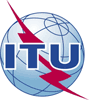 国 际 电 信 联 盟电信标准化局文号：
电话：传真：电信标准化局第94号通函BSG/LS

+41 22 730 5884+41 22 730 5853致：-	国际电联各成员国主管部门；-	ITU-T部门成员；-	ITU-T部门准成员；-	国际电联学术成员电子邮件：bridging@itu.int
tsbevents@itu.int
抄送：-	ITU-T各研究组正副主席；-	电信发展局主任；-	无线电通信局主任；-	国际电联亚太区域代表处事由：国际电联有关在瞬息万变的数字世界中的新兴经济、监管和政策趋势的区域性标准化论坛（2018年6月25日，中国西安）